«Об участии сельского поселения Чувалкиповский   сельсовет муниципального района Чишминский район Республики Башкортостан в программе по реализации проектов развития общественной инфраструктуры, основанных на местных инициативах  в 2018 году»       В соответствии с Постановлением Правительства Республики Башкортостан от 19 апреля 2017 года № 168 «О реализации на территории Республики Башкортостан проектов развития общественной инфраструктуры, основанных на местных инициативах»,  Постановлением Правительства Республики Башкортостан от 30 января 2018 года №38 "О внесении изменений в постановление Правительства Республики Башкортостан от 19 апреля 2017 года № 168 «О реализации на территории Республики Башкортостан проектов развития общественной инфраструктуры, основанных на местных инициативах»"Совет сельского поселения Чувалкиповский сельсоветмуниципального района Чишминский район Республики БашкортостанРЕШИЛ:1. Принять участие в программе по реализации проектов развития общественной инфраструктуры, основанных на местных инициативах  в 2019 году.2. Обеспечить софинансирование из бюджета сельского поселения Чувалкиповский сельсовет выбранного объекта в объеме не менее 5 % от размера предполагаемой субсидии из бюджета Республики Башкортостан.3. Инициативной группе подготовить и направить заявку в конкурсную комиссию по проведению конкурсного отбора проектов развития общественной инфраструктуры, основанных на местных инициативах.4. Настоящее решение обнародовать в здании администрации сельского поселения Чувалкиповский  сельсовет муниципального района Чишминский  район Республики Башкортостан по адресу: Республика Башкортостан, Чишминский район, с. Чувалкипово, ул. Центральная,  д. 56 и на официальном сайте: http://chuvalkip@bk.ru.5. Контроль за исполнением настоящего решения оставляю за собой. Глава сельского поселения                                  Т.Ф.Каримов.О назначении ответственных лиц по организации участия в ППМИ 2019 г.1. Назначить ответственными лицами по организации участия в программе по реализации проектов развития общественной инфраструктуры, основанных на местных инициативах  в 2019 году:- Мухамадиеву Гузалию Анваровну - управляющую делами,- Сахибгарееву Гузель Фанисовну – специалиста  2 категории.2. Контроль за исполнением настоящего распоряжения оставляю за собой.Глава сельского поселения Чувалкиповский сельсовет муниципального района Чишминский район  Республики Башкортостан:                                            Т.Ф.КаримовБаШКортостан РеспубликАҺыШишмӘ районыМУНИЦИПАЛЬ РАЙОНЫныҢСЫУАЛКИП АУЫЛ СОВЕТЫауыл биЛӘмӘҺе СОВЕТЫ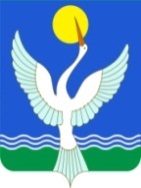 СОВЕТ СЕЛЬСКОГО ПОСЕЛЕНИЯЧувалкиповский  сельсоветМУНИЦИПАЛЬНОГО РАЙОНАЧишминскИЙ районРЕСПУБЛИКИ БАШКОРТОСТАНКАРАР «28» сентябрь  2018 й. № 35РЕШЕНИЕ      «28» сентября  2018 г.Баш[ортостан Республика]ыШишм^ районыМУНИЦИПАЛЬ РАЙОНЫны СЫУАЛКИП АУЫЛ СОВЕТЫ ауыл биЛӘмӘҺе ХАКИМиэтеадминистрация СЕЛЬСКОГО ПОСЕЛЕНИЯ  ЧУВАЛКИПОВский сельсоветМУНИЦИПАЛЬНОГО РАЙОНАЧишминскИЙ районреспублики башкортостанКАРАР  «28» сентябрь  2018 й.№20РАСПОРЯЖЕНИЕ «28» сентября 2018 г.